Reedley College, MUS 1B 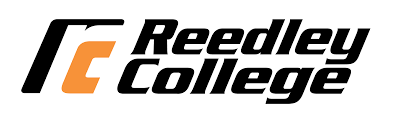 Music Theory II Syllabus, Spring 2020 Humanities DivisionInstructor Prof. Matthew David Wheeler				               matthewwheelermusic.com matthew.wheeler@reedleycollege.edu 		                 https://www.imdb.com/name/nm9569491/(559) 638-0300 X3437 Office hours Music Building Office Check Office Door or by appt. Course Schedule MWF– 9:00AM-9:50AM – MUS170
Final Exams – May 18th – 22nd Time-TBAOther ScheduleCLASS WILL NOT MEET: Monday, January 20th (Martin Luther King Jr. Day); Friday, February 14th (Lincoln’s Day); Monday, February 17th (Washington Day); April 6th -10th (Spring Break) 
Full Refund Drop/Add Deadline: Friday, January 24th 
No “W” Drop Deadline: Friday, January 31st Final Drop Deadline: Friday, March 13th
If a class is canceled other than these stated dates, there will either be advance notice given by the instructor or an official announcement placed on the classroom door. Students with Disabilities If you have a verified need for an academic accommodation or materials in alternate media (i.e., Braille, large print, electronic text, etc.) per the Americans with Disabilities Act (ADA) or Section 504 of the Rehabilitation Act, please contact the instructor as soon as possible. Academic Honesty and Disruption For detailed information regarding Academic Dishonesty, Plagiarism, and Disruption, please see pages 46-47 of the Reedley College Catalogue. From the catalogue: Because cheating, plagiarism, and collusion in dishonest activities erode the integrity of the college, each student is expected to exert and entirely honest effort in all academic endeavors. Academic dishonesty in any form is a very serious offense and will incur serious consequences. Please turn off and stow all cell phones and other electronic devices during class. Students may be dismissed from class and counted as absent for creating excessive disruptions. Course Description This course is a continuation of Music 1A: principles of voice leading; four-part writing in choral and keyboard styles; harmonization of melodies; realization of figured bass; detailed investigation of the functional harmonic system used in western tonal music including triads, seventh chords and secondary function chords; basic principles of form in Western Art Music; analysis of representative musical literature. Emphasis is on music of the 17th, 18th and 19th centuries. Required of all music majors and minors. Prerequisites: Music 1B. Advisories Eligibility for English 126 and Mathematics 201.Required Materials Techniques and Materials of Music 7th edition, Thomas Benjamin Manuscript Paper for notes and homeworkObjectives: In the process of completing this course, students will: read and notate diatonic triad and seventh chords correctly in G, C, and F clefs. learn the structure of the 12 major and minor diatonic scales, the whole tone scale, the chromatic scale, and the seven church modes. recognize and reproduce Cadences Employing the Tonic, Subdominate and Dominate transpose from one key to another. learn the different types of non-chord tones. study and extensively drill on all basic musical intervals, triads and their inversions, five basic seventh chords and their inversions. study the harmonic system and apply it to chordal analysis of tonal music. Course Expectations, Late Work, Visitors, and Extra Credit  It is expected that students will attend all class sessions and participate fully. Music Theory can be difficult at times, so hang in there, and please ask questions.  Late work and missed quizzes or exams will not be accepted without prior written consent of the instructor.  Per the SCCCD policy, visitors (including children) are not allowed in classes without prior written consent of the instructor.  Extra credit, while unusual, will be offered to every student in the class equally. Course Grading and Evaluation  Test/Presentation – 30% 
	o Test will be held after each chapter unless there is a Midterm or Final Exam; and will address 	topics discussed during the chapter. No make-ups will be allowed without advance notice 	regarding an absence. 1 test score will be dropped from the final grade.
	o Students will be assigned one presentation on a theory topic related to the course. Information 	will be provided.  Homework – 15% – Students will submit homework at the start of class on the day assigned. Scores will be based largely on completion.Quizzes – 15% – Quizzes will be given throughout the chapter, acting as a “check-in”. Material will only be on the specific chapter of study. Midtern/Final Exam – 30% – There will be one midterm exam covering topics addressed to the midterm. The final for this course will be TBA. Attendance - Attendance to all class sessions is required. This is a skill-based course that develops and builds on itself over time. One cannot acquire classroom information and experience if he/she is not in attendance. Absences will be reflected in your final grade. You will be allowed 2 absences with no additional penalty than any zeros received on quizzes or exams. After 2 absences, you will lose ONE LETTER GRADE for every unexcused absence. In serious, documented cases, a quiz may be made up in advance of an absence. A doctor’s note is required for absences past 2.  Assignments provide a means for you to practice the material covered in class and a means for your instructor to evaluate your proficiency with the material. Assignments are due at the beginning of class on the date indicated. Late assignments will not be accepted. You are responsible for the work assigned in class even if you are absent. Test provide a means for your instructor to test your comprehension of material covered in class. Note:  The only way I will correspond with you all is through email ONLY!!! I am very quick as responding to my emails. I will be taking Sunday off from all correspondence, so all questions must be asked prior to Sunday. Please be aware of the hour if you email me late at night. Thanks.  Grading Scale: A: 92.5-100 A-: 90.0-92.4B+: 87.5-89.9B: 82.5-87.4 B-: 80.0-82.4C+: 77.5-79.9C: 72.5-77.4 C-: 70.0-72.4D+: 67.5-69.5D: 62.5-67.4 D-: 60-62.4 F: below 60.0Course Trajectory – Subject to change at the instructor’s discretion. Week Subject Matter 1 Part II – Unit 12 Part II – Units 2 & 33 Part II – Unit 34 TEST 1 Units 1 – 3 5 Part II – Unit 46 Part II – Unit 47 Part II – Units 4 & 58 Part II – Units 5 & 69 MIDTERM (and review) Part II – Units 1 – 6 10 Part II – Unit 711 Part II – Units 7 & 812 Part II – Unit 813 TEST 3 Units 7 – 8 14 Part II – Unit 915 Part II – Unit 9 & 1016 Part II – Unit 10 & 1117Part II – Unit 11
REVIEW for FINAL Units 1 – 11 